СПИСЪК	на допуснатите кандидати до тест за длъжносттаГлавен експерт / 2 щатни бройки / в отдел „Планиране и поддръжка на информационна и комуникационна инфраструктура“, Дирекция “Информационни системи“, Централно управление1. Николай Иванов Кузманов2. Красимир Владимиров ВладимировПосочените допуснати кандидати трябва да се явят на тест на 02.10.2020 г. от 10.00 ч. в сградата на МТСП, Агенция за социално подпомагане, гр. София, ул. „Триадица“ 2, зала – Голяма зала партер за провеждане на първия етап на конкурсната процедура - тест.                                                     ПРЕДСЕДАТEЛ:		/п/			                                                                            / ВЕСЕЛА МИНКОВСКА /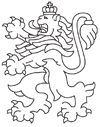 РЕПУБЛИКА БЪЛГАРИЯАгенция за социално подпомагане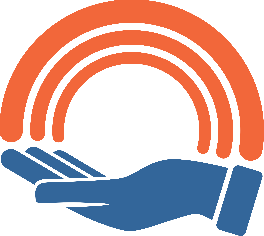 